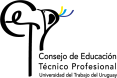 SOLICITUD DE ADECUACIÓN CURRICULARDEPARTAMENTO: __________________________________   	FECHA:  __/__/____	ESCUELA: _____________________________________________________________DATOS DEL/LA ALUMNO/A:APELLIDOS Y NOMBRES: ________________________________________________________(En caso de ser menor de edad)APELLIDOS Y NOMBRES DE LA MADRE: ____________________________________________APELLIDOS Y NOMBRES DEL PADRE: ______________________________________________APELLIDOS Y NOMBRES DEL TUTOR LEGAL: ________________________________________Se adjunta Informe Técnico-Profesional:        SI			NO(Con menos de 1 año de antigüedad)FIRMAS:                         				    Alumno/a o madre y/o padre o tutor legalCENTRO EDUCATIVO:Se adjunta: (Marcar lo que corresponda):FICHA ACUMULATIVA  (Actualizada al día de la solicitud):		INFORME PEDAGÓGICO:BOLETÍN DE CALIFICACIONES (Si ya pasó la 1ª. Reunión de Profesores): FOTOCOPIA ESCRITOS/EVALUACIONES HECHAS POR EL ESTUDIANTE:  - Se remite al Departamento de Administración Documental para su caratulado y posterior trámite al Departamento de Equipos Multidisciplinarios.SELLO	                           FECHA:  __/__/____		 FIRMA DIRECTOR ESCOLARNOTA: El/los solicitante/s deberá/n adjuntar fotocopia de Cédula de Identidad del alumno.OYM.  44217